SEMAINE 11 / 26 NOVEMBRE 2018DOMINANTE D'ACTIVITE CIBLEE : AGIR, S'EXPRIMER, COMPRENDRE A TRAVERS LES ACTIVITES ARTISTIQUES « A L’ECOLE, JE ME DECOUVRE, JE ME CONSTRUITS »Phase d’entrainement : lire une fiche de constructionPROGRAMMES 2015 : L'école maternelle est une école bienveillante, plus encore que les étapes ultérieures du parcours scolaire. Sa mission principale est de donner envie aux enfants d'aller à l'école pour apprendre, affirmer et épanouir leur personnalité.LE LIVRE DE LA SEMAINE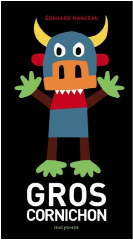 ACCUEIL:PROGRAMMES 2015 : L'accueil quotidien dans la salle de classe est un moyen de sécuriser l'enfant. L'enseignant reconnaît en chaque enfant une personne en devenir et un interlocuteur à part entière, quel que soit son âge. Les enfants apprennent à mettre des mots sur leurs émotions.PROGRAMMES 2015 :L'enfant qui entre pour la première fois à l'école maternelle possède déjà des savoir-faire, des connaissances et des représentations du monde ; dans sa famille et dans les divers lieux d'accueil qu'il a fréquentés, il a développé des habitudes, réalisé des expériences et des apprentissages que l'école prend en compte.L'équipe pédagogique aménage l'école (les salles de classe, les salles spécialisées, les espaces extérieurs...) afin d'offrir aux enfants un univers qui stimule leur curiosité, répond à leurs besoins notamment de jeu, de mouvement, de repos et de découvertes et multiplie les occasions d'expériences sensorielles, motrices, relationnelles, cognitives en sécurité.L'enseignant donne à tous les enfants un temps suffisant pour déployer leur activité de jeu. Il les observe dans leur jeu libre afin de mieux les connaître.EPS:PROGRAMMES 2015 : Au sein d'une même classe, l‘enseignant prend en compte dans la perspective d'un objectif commun les différences entre enfants qui peuvent se manifester avec une importance particulière dans les premières années de leur vie. L'équipe pédagogique aménage l'école (les salles de classe, les salles spécialisées, les espaces extérieurs...) afin d'offrir aux enfants un univers qui stimule leur curiosité, répond à leurs besoins notamment de jeu, de mouvement, de repos et de découvertes et multiplie les occasions d'expériences sensorielles, motrices, relationnelles, cognitives en sécurité.L'enseignant les observe dans leur jeu libre afin de mieux les connaîtreREGROUPEMENT 1:PROGRAMMES 2015 : L'école maternelle assure une première acquisition des principes de la vie en société.Les enfants apprennent à repérer les rôles des différents adultes, la fonction des différents espaces dans la classe et l'école. Ils apprennent les règles qui s'y rattachent. L'école maternelle construit les conditions de l'égalité, notamment entre les filles et les garçons.RECREATION:REGROUPEMENT 2:PROGRAMMES 2015 : Les moments de réception où les enfants travaillent mentalement sans parler sont des activités langagières à part entière que l'enseignant doit rechercher et encourager. L'école maternelle occupe une place privilégiée pour leur offrir une fréquentation de la langue de l'écrit, très différente de l'oral de communication.REGROUPEMENT 3:PROGRAMMES 2015 : Les moments de réception où les enfants travaillent mentalement sans parler sont des activités langagières à part entière que l'enseignant doit rechercher et encourager. L'école maternelle occupe une place privilégiée pour leur offrir une fréquentation de la langue de l'écrit, très différente de l'oral de communication.ATELIERS 1:PROGRAMMES 2015 : L'école maternelle vise la construction de repères temporels et la sensibilisation aux durées : temps court (celui d'une activité avec son avant et son après, journée). Les enfants apprennent à identifier, désigner et nommer les différentes parties du corps.ATELIERS 2:PROGRAMMES 2015 : Les apprentissages des jeunes enfants s'inscrivent dans un temps long et leurs progrès sont rarement linéaires. Ils nécessitent un temps d'appropriation. Leur stabilisation nécessite de nombreuses répétitions dans des conditions variées. L’enseignant permet à l’enfant de pratiquer divers usages du langage oral : raconter, décrire, évoquer, expliquer, questionner, proposer des solutions, discuter un point de vueJ’accueille mes élèves, leur dit BONJOUR et leur demande de répondre en disant à leur tour BONJOUR. L'affichage de la carte de présence se modifie, l'enfant cherche sa carte, lorsqu'il la trouve, Je lui échange contre une étiquette prénom qu'il va coller sur une bande de papier horizontale disposée sur le mur des présences. Chaque élève a sa propre bande de papier (l'enseignant peut coller la photo de l'enfant à gauche de la bande afin que l'élève aligne chaque jour son étiquette prénom à son arrivée).TEMPS20mnACTIVITE1-Utiliser les bacs sensoriels2-Apprendre à coopérer en participant à des jeuxCOMPETENCE(Explorer le monde) Explorer la matièreORGANISATION individuellement1- la table à coutureMatériel : table à couture, fil + aiguille2- Jeux libres Matériel : jeux proposés sur les tables / jeux d’imitation1- la table à coutureMatériel : table à couture, fil + aiguille2- Jeux libres Matériel : jeux proposés sur les tables / jeux d’imitation1- la table à coutureMatériel : table à couture, fil + aiguille2- Jeux libres Matériel : jeux proposés sur les tables / jeux d’imitation1- la table à coutureMatériel : table à couture, fil + aiguille2- Jeux libres Matériel : jeux proposés sur les tables / jeux d’imitationTEMPS30 mnACTIVITE:Conduire la découverte du corps dans un espace orientéCOMPETENCE:(Agir, s'exprimer, comprendre à travers l'activité physique)ORGANISATION:collectiveJe découvre mon corps et je le situe dans l’espaceJe découvre mon corps et je le situe dans l’espaceJe découvre mon corps et je le situe dans l’espaceJe découvre mon corps et je le situe dans l’espaceTEMPS6 mnACTIVITERaconter la séance d'EPSCOMPETENCE(Mobiliser le langage dans toutes ses dimensions) Pratiquer divers usages du langage oral : raconter, décrire, évoquer, expliquer, questionner, proposer des solutions, discuter un point de vue.ORGANISATIONcollectiveLUNDI MARDI-MERCREDI-JEUDI-VENDREDI : T’Choupi veut savoir ce que les enfants ont fait en EPS, chaque jour, aidé de l'enseignant, ils s'entrainent à raconter soit en montrant (gestes : notamment tracer le cercle de la ronde) soit en parlant.LUNDI MARDI-MERCREDI-JEUDI-VENDREDI : T’Choupi veut savoir ce que les enfants ont fait en EPS, chaque jour, aidé de l'enseignant, ils s'entrainent à raconter soit en montrant (gestes : notamment tracer le cercle de la ronde) soit en parlant.LUNDI MARDI-MERCREDI-JEUDI-VENDREDI : T’Choupi veut savoir ce que les enfants ont fait en EPS, chaque jour, aidé de l'enseignant, ils s'entrainent à raconter soit en montrant (gestes : notamment tracer le cercle de la ronde) soit en parlant.LUNDI MARDI-MERCREDI-JEUDI-VENDREDI : T’Choupi veut savoir ce que les enfants ont fait en EPS, chaque jour, aidé de l'enseignant, ils s'entrainent à raconter soit en montrant (gestes : notamment tracer le cercle de la ronde) soit en parlant.TEMPS30 mnACTIVITEjouer dans la courCOMPETENCEapprendre à coopérer en participant à des jeuxORGANISATIONcollectiveTEMPS15 mnACTIVITEEcouter un livreCOMPETENCE(Mobiliser le langage dans toutes ses dimensions)Comprendre des textes écrits sans autre aide que le langage entendu ORGANISATIONcollectiveLUNDI-MARDI- JEUDI-VENDREDI : La lecture est théâtralisée pour accrocher l'attention des petits élèves. A la fin de l’histoire, ils sont invités à refaire soit Gros Cornichon soit le paysage. Parler des peurs et expliquer qu’il faut imaginer un petit truc rigolo pour ne plus avoir peur.Le vendredi, présentation et lecture du cahier de liaison.LUNDI-MARDI- JEUDI-VENDREDI : La lecture est théâtralisée pour accrocher l'attention des petits élèves. A la fin de l’histoire, ils sont invités à refaire soit Gros Cornichon soit le paysage. Parler des peurs et expliquer qu’il faut imaginer un petit truc rigolo pour ne plus avoir peur.Le vendredi, présentation et lecture du cahier de liaison.LUNDI-MARDI- JEUDI-VENDREDI : La lecture est théâtralisée pour accrocher l'attention des petits élèves. A la fin de l’histoire, ils sont invités à refaire soit Gros Cornichon soit le paysage. Parler des peurs et expliquer qu’il faut imaginer un petit truc rigolo pour ne plus avoir peur.Le vendredi, présentation et lecture du cahier de liaison.LUNDI-MARDI- JEUDI-VENDREDI : La lecture est théâtralisée pour accrocher l'attention des petits élèves. A la fin de l’histoire, ils sont invités à refaire soit Gros Cornichon soit le paysage. Parler des peurs et expliquer qu’il faut imaginer un petit truc rigolo pour ne plus avoir peur.Le vendredi, présentation et lecture du cahier de liaison.TEMPS15 mnACTIVITEÉcouter un livre ComptinesBilanCOMPETENCE(Mobiliser le langage dans toutes ses dimensions)Ecouter une histoire sans interrompre l’adulteDire de mémoire et de manière expressive des comptinesSe rappeler ce qui a été fait dans la journéeORGANISATIONcollectiveVENDREDI : « Nous réalisons une fresque dansante géante » VENDREDI : « Nous réalisons une fresque dansante géante » VENDREDI : « Nous réalisons une fresque dansante géante » VENDREDI : « Nous réalisons une fresque dansante géante » TEMPS45 mn+ après la sieste.ACTIVITES1- Dessiner une farandole de bonhommes (IM kinesthésique, visuelle)2- Terminer un portrait (IM intrapersonnelle, visuelle)3- Réaliser un bonhomme sur la table lumineuse (IM verbale, naturaliste)4- Trier des objets (IM interpersonnelle, logicomaths)5- Jeu du Bonhomme (IM visuelle, naturaliste)6- Peindre un bonhomme (IM visuelle, naturaliste)7- Décorer son objet de noël (IM kinesthésique, visuelle)COMPETENCE(DECOUVERTE DU MONDE)Situer et nommer les différentes parties du corps humain, sur soi ou sur une représentation(ACTIVITES ARTISTIQUES) Réaliser une composition personnelle en reproduisant des graphismes. Réaliser des compositions plastiques, seul ou en petit groupe, en choisissant et combinant des matériaux, en réinvestissant des techniques et des procédésORGANISATION1 : Enseignant 2 : Atsem3 : Supervisé4 : Autonomie5 : Enseignant6 : Atsem7 : AutonomieATELIER 1 « je dessine une farandole de copains en s’inspirant de Klee (danse macabre de la peur) »Support : ½ bande A3 sens largeurMatériel : diverses formes diverses couleurs + feutres noirsConsigne : « Tu choisis 4 formes, je les colle, puis tu dessines leur tête, leurs bras et leurs jambes, tu dessines les petits points autour comme dans le tableau de Paul Klee »ATELIER 1 « je dessine une farandole de copains en s’inspirant de Klee (danse macabre de la peur) »Support : ½ bande A3 sens largeurMatériel : diverses formes diverses couleurs + feutres noirsConsigne : « Tu choisis 4 formes, je les colle, puis tu dessines leur tête, leurs bras et leurs jambes, tu dessines les petits points autour comme dans le tableau de Paul Klee »ATELIER 1 « je dessine une farandole de copains en s’inspirant de Klee (danse macabre de la peur) »Support : ½ bande A3 sens largeurMatériel : diverses formes diverses couleurs + feutres noirsConsigne : « Tu choisis 4 formes, je les colle, puis tu dessines leur tête, leurs bras et leurs jambes, tu dessines les petits points autour comme dans le tableau de Paul Klee »ATELIER 1 « je dessine une farandole de copains en s’inspirant de Klee (danse macabre de la peur) »Support : ½ bande A3 sens largeurMatériel : diverses formes diverses couleurs + feutres noirsConsigne : « Tu choisis 4 formes, je les colle, puis tu dessines leur tête, leurs bras et leurs jambes, tu dessines les petits points autour comme dans le tableau de Paul Klee »ATELIER 2 « Je termine mon portrait à la manière de Paul Klee »Support : A3 de la semaine passée avec dessus le portrait vide colléMatériel : gros feutre noirConsigne : « Tu vas dessiner le portrait à la manière de Paul Klee : 2 yeux avec les sourcils, 1 nez et 1 bouche »L’ATSEM veillera à ce que les éléments dessinés soient assez gros, elle peut pour aider dessiner les pupilles et faire 2 points pour les narines après avoir demandé à chaque enfant de les placer avec le doigt.ATELIER 2 « Je termine mon portrait à la manière de Paul Klee »Support : A3 de la semaine passée avec dessus le portrait vide colléMatériel : gros feutre noirConsigne : « Tu vas dessiner le portrait à la manière de Paul Klee : 2 yeux avec les sourcils, 1 nez et 1 bouche »L’ATSEM veillera à ce que les éléments dessinés soient assez gros, elle peut pour aider dessiner les pupilles et faire 2 points pour les narines après avoir demandé à chaque enfant de les placer avec le doigt.ATELIER 2 « Je termine mon portrait à la manière de Paul Klee »Support : A3 de la semaine passée avec dessus le portrait vide colléMatériel : gros feutre noirConsigne : « Tu vas dessiner le portrait à la manière de Paul Klee : 2 yeux avec les sourcils, 1 nez et 1 bouche »L’ATSEM veillera à ce que les éléments dessinés soient assez gros, elle peut pour aider dessiner les pupilles et faire 2 points pour les narines après avoir demandé à chaque enfant de les placer avec le doigt.ATELIER 2 « Je termine mon portrait à la manière de Paul Klee »Support : A3 de la semaine passée avec dessus le portrait vide colléMatériel : gros feutre noirConsigne : « Tu vas dessiner le portrait à la manière de Paul Klee : 2 yeux avec les sourcils, 1 nez et 1 bouche »L’ATSEM veillera à ce que les éléments dessinés soient assez gros, elle peut pour aider dessiner les pupilles et faire 2 points pour les narines après avoir demandé à chaque enfant de les placer avec le doigt.ATELIER 3 « Je joue avec la table lumineuse »Support : bac lumineuxMatériel : formes géométriques translucidesConsigne : « Nous allons construire des bonhommes »ATELIER 3 « Je joue avec la table lumineuse »Support : bac lumineuxMatériel : formes géométriques translucidesConsigne : « Nous allons construire des bonhommes »ATELIER 3 « Je joue avec la table lumineuse »Support : bac lumineuxMatériel : formes géométriques translucidesConsigne : « Nous allons construire des bonhommes »ATELIER 3 « Je joue avec la table lumineuse »Support : bac lumineuxMatériel : formes géométriques translucidesConsigne : « Nous allons construire des bonhommes »ATELIER 4 « Je trie les objets »Matériel : paniers + objets colorésConsigne : « Tu mets dans chaque panier des objets de la même couleur »« Maintenant tu mets d’un côté les grands et de l’autre les petits »ATELIER 4 « Je trie les objets »Matériel : paniers + objets colorésConsigne : « Tu mets dans chaque panier des objets de la même couleur »« Maintenant tu mets d’un côté les grands et de l’autre les petits »ATELIER 4 « Je trie les objets »Matériel : paniers + objets colorésConsigne : « Tu mets dans chaque panier des objets de la même couleur »« Maintenant tu mets d’un côté les grands et de l’autre les petits »ATELIER 4 « Je trie les objets »Matériel : paniers + objets colorésConsigne : « Tu mets dans chaque panier des objets de la même couleur »« Maintenant tu mets d’un côté les grands et de l’autre les petits »ATELIER 5 « Je joue au jeu du bonhomme »Matériel : jeu + déConsigne: « Tu lances le dé et tu annonces ce qu’il y a sur le dé. Celui qui gagne est celui qui reconstitue son bonhomme en premier »Faire jouer les enfants par 2 pour éviter trop d’attente.ATELIER 5 « Je joue au jeu du bonhomme »Matériel : jeu + déConsigne: « Tu lances le dé et tu annonces ce qu’il y a sur le dé. Celui qui gagne est celui qui reconstitue son bonhomme en premier »Faire jouer les enfants par 2 pour éviter trop d’attente.ATELIER 5 « Je joue au jeu du bonhomme »Matériel : jeu + déConsigne: « Tu lances le dé et tu annonces ce qu’il y a sur le dé. Celui qui gagne est celui qui reconstitue son bonhomme en premier »Faire jouer les enfants par 2 pour éviter trop d’attente.ATELIER 5 « Je joue au jeu du bonhomme »Matériel : jeu + déConsigne: « Tu lances le dé et tu annonces ce qu’il y a sur le dé. Celui qui gagne est celui qui reconstitue son bonhomme en premier »Faire jouer les enfants par 2 pour éviter trop d’attente.ATELIER 6 « Je peins mon bonhomme » Support : A3Matériel : diverses peintures, pinceaux assez finsConsigne : « tu peins ton bonhomme, tu essaies de ne rien oublier »L’Atsem vérifie que tout se passe bien.ATELIER 6 « Je peins mon bonhomme » Support : A3Matériel : diverses peintures, pinceaux assez finsConsigne : « tu peins ton bonhomme, tu essaies de ne rien oublier »L’Atsem vérifie que tout se passe bien.ATELIER 6 « Je peins mon bonhomme » Support : A3Matériel : diverses peintures, pinceaux assez finsConsigne : « tu peins ton bonhomme, tu essaies de ne rien oublier »L’Atsem vérifie que tout se passe bien.ATELIER 6 « Je peins mon bonhomme » Support : A3Matériel : diverses peintures, pinceaux assez finsConsigne : « tu peins ton bonhomme, tu essaies de ne rien oublier »L’Atsem vérifie que tout se passe bien.ATELIER 7 « Je décore mon objet de noël »Support : divers Matériel : diversConsigne : «  Tu décores ton objet de noël »ATELIER 7 « Je décore mon objet de noël »Support : divers Matériel : diversConsigne : «  Tu décores ton objet de noël »ATELIER 7 « Je décore mon objet de noël »Support : divers Matériel : diversConsigne : «  Tu décores ton objet de noël »ATELIER 7 « Je décore mon objet de noël »Support : divers Matériel : diversConsigne : «  Tu décores ton objet de noël »TEMPS25-30 mnACTIVITES1- Raconter (IM verbale)2- Jouer aux ateliers autonomes (IM intrapersonnelle)3- Trier des objets (IM interpersonnelle, logico maths)COMPETENCE:1- (Mobiliser le langage dans toutes ses dimensions) Pratiquer divers usages du langage oral : raconter 2- (Explorer le monde) Situer des objets par rapport à soi, entre eux, par rapport à des objets repères.3- (Explorer le monde) trier selon la forme, la couleur, la grandeurORGANISATION1 : Enseignant2 : Atsem 3 : AutonomieATELIER 1 « Je raconte la photo »Support: album langageConsigne: « Tu me racontes ce que tu vois, j'écris ce que tu dis »L'enseignant explique à chaque élève qu'il a besoin de savoir comment chacun parle pour les aider à encore mieux parler car c'est son travail, il aura auparavant fait une lecture rappel.ATELIER 1 « Je raconte la photo »Support: album langageConsigne: « Tu me racontes ce que tu vois, j'écris ce que tu dis »L'enseignant explique à chaque élève qu'il a besoin de savoir comment chacun parle pour les aider à encore mieux parler car c'est son travail, il aura auparavant fait une lecture rappel.ATELIER 1 « Je raconte la photo »Support: album langageConsigne: « Tu me racontes ce que tu vois, j'écris ce que tu dis »L'enseignant explique à chaque élève qu'il a besoin de savoir comment chacun parle pour les aider à encore mieux parler car c'est son travail, il aura auparavant fait une lecture rappel.ATELIER 1 « Je raconte la photo »Support: album langageConsigne: « Tu me racontes ce que tu vois, j'écris ce que tu dis »L'enseignant explique à chaque élève qu'il a besoin de savoir comment chacun parle pour les aider à encore mieux parler car c'est son travail, il aura auparavant fait une lecture rappel.ATELIER 2 « Je joue aux ateliers autonomes »Matériel: tiroirs individuels Consigne: « Tu choisis ton tiroir, tu vas à une table, tu fais seul(e) et en silence, quand tu as fini, tu ranges et remets le tiroir à sa place, tu peux prendre un autre tiroir qui est rangé »Les règles : -je prends un tiroir dans le meuble -je m’installe à une table -je fais SEUL et en SILENCE -quand j’ai terminé, je remets le matériel dans le tiroir, vérifie avec la photo que tout est en place (complet et prêt à l’emploi) et je range le tiroir dans le meuble. - Je ne prends jamais un tiroir ni du matériel qui est déjà sorti sur une table (et qui est peut-être à quelqu’un) Quoi d’autre ? -Je peux demander de l’aide à l’adulte pour qu’il me montre. -Je peux faire autant de fois que je veux la même activité. -Je dois laisser la classe propre dans tous les cas : donc si j’ai renversé de l’eau ou autre chose, j’éponge ou ramasse. - Si je le souhaite, je peux demander à présenter mon atelier aux camarades lors du regroupement qui suit. ATELIER 2 « Je joue aux ateliers autonomes »Matériel: tiroirs individuels Consigne: « Tu choisis ton tiroir, tu vas à une table, tu fais seul(e) et en silence, quand tu as fini, tu ranges et remets le tiroir à sa place, tu peux prendre un autre tiroir qui est rangé »Les règles : -je prends un tiroir dans le meuble -je m’installe à une table -je fais SEUL et en SILENCE -quand j’ai terminé, je remets le matériel dans le tiroir, vérifie avec la photo que tout est en place (complet et prêt à l’emploi) et je range le tiroir dans le meuble. - Je ne prends jamais un tiroir ni du matériel qui est déjà sorti sur une table (et qui est peut-être à quelqu’un) Quoi d’autre ? -Je peux demander de l’aide à l’adulte pour qu’il me montre. -Je peux faire autant de fois que je veux la même activité. -Je dois laisser la classe propre dans tous les cas : donc si j’ai renversé de l’eau ou autre chose, j’éponge ou ramasse. - Si je le souhaite, je peux demander à présenter mon atelier aux camarades lors du regroupement qui suit. ATELIER 2 « Je joue aux ateliers autonomes »Matériel: tiroirs individuels Consigne: « Tu choisis ton tiroir, tu vas à une table, tu fais seul(e) et en silence, quand tu as fini, tu ranges et remets le tiroir à sa place, tu peux prendre un autre tiroir qui est rangé »Les règles : -je prends un tiroir dans le meuble -je m’installe à une table -je fais SEUL et en SILENCE -quand j’ai terminé, je remets le matériel dans le tiroir, vérifie avec la photo que tout est en place (complet et prêt à l’emploi) et je range le tiroir dans le meuble. - Je ne prends jamais un tiroir ni du matériel qui est déjà sorti sur une table (et qui est peut-être à quelqu’un) Quoi d’autre ? -Je peux demander de l’aide à l’adulte pour qu’il me montre. -Je peux faire autant de fois que je veux la même activité. -Je dois laisser la classe propre dans tous les cas : donc si j’ai renversé de l’eau ou autre chose, j’éponge ou ramasse. - Si je le souhaite, je peux demander à présenter mon atelier aux camarades lors du regroupement qui suit. ATELIER 2 « Je joue aux ateliers autonomes »Matériel: tiroirs individuels Consigne: « Tu choisis ton tiroir, tu vas à une table, tu fais seul(e) et en silence, quand tu as fini, tu ranges et remets le tiroir à sa place, tu peux prendre un autre tiroir qui est rangé »Les règles : -je prends un tiroir dans le meuble -je m’installe à une table -je fais SEUL et en SILENCE -quand j’ai terminé, je remets le matériel dans le tiroir, vérifie avec la photo que tout est en place (complet et prêt à l’emploi) et je range le tiroir dans le meuble. - Je ne prends jamais un tiroir ni du matériel qui est déjà sorti sur une table (et qui est peut-être à quelqu’un) Quoi d’autre ? -Je peux demander de l’aide à l’adulte pour qu’il me montre. -Je peux faire autant de fois que je veux la même activité. -Je dois laisser la classe propre dans tous les cas : donc si j’ai renversé de l’eau ou autre chose, j’éponge ou ramasse. - Si je le souhaite, je peux demander à présenter mon atelier aux camarades lors du regroupement qui suit. ATELIER 3 « Je trie les objets »Matériel : paniers + objets colorésConsigne : « Tu mets dans chaque panier des objets de la même couleur »« Maintenant tu mets d’un côté les grands et de l’autre les petits »ATELIER 3 « Je trie les objets »Matériel : paniers + objets colorésConsigne : « Tu mets dans chaque panier des objets de la même couleur »« Maintenant tu mets d’un côté les grands et de l’autre les petits »ATELIER 3 « Je trie les objets »Matériel : paniers + objets colorésConsigne : « Tu mets dans chaque panier des objets de la même couleur »« Maintenant tu mets d’un côté les grands et de l’autre les petits »ATELIER 3 « Je trie les objets »Matériel : paniers + objets colorésConsigne : « Tu mets dans chaque panier des objets de la même couleur »« Maintenant tu mets d’un côté les grands et de l’autre les petits »